9-24-17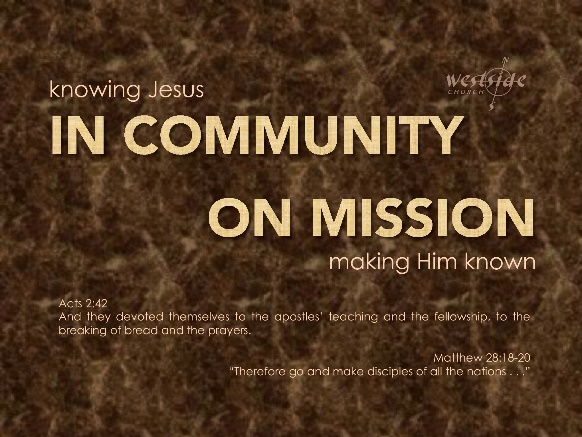 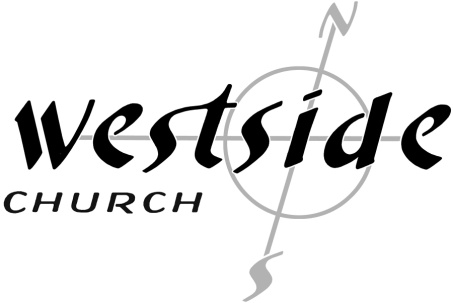 IC-OM #3How Does Jesus Evaluate The Church?What The Bible Says:Ephesus:Revelation 2:1-7 “Write this letter to the angel of the church in Ephesus. This is the message from the one who holds the seven stars in his right hand, the one who walks among the seven gold lampstands: 2  “I know all the things you do. I have seen your hard work and your patient endurance. I know you don’t tolerate evil people. You have examined the claims of those who say they are apostles but are not. You have discovered they are liars. 3  You have patiently suffered for me without quitting. 4  “But I have this complaint against you. You don’t love me or each other as you did at first! 5  Look how far you have fallen! Turn back to me and do the works you did at first. If you don’t repent, I will come and remove your lampstand from its place among the churches. 6  But this is in your favor: You hate the evil deeds of the Nicolaitans, just as I do. 7  “Anyone with ears to hear must listen to the Spirit and understand what he is saying to the churches. To everyone who is victorious I will give fruit from the tree of life in the paradise of God. Smyrna:Revelation 2:9-10 “I know about your suffering and your poverty—but you are rich!  I know the blasphemy of those opposing you . . . Don’t be afraid of what you are about to suffer. But if you remain faithful even when facing death, I will give you the crown of life.Pergamum:Revelation 2:13-16 “ . . . you have remained loyal to me. 14  “But I have a few complaints against you. You tolerate some among you whose teaching is like that of Balaam . . . 16  Repent of your sin . . . “The worldly church is guilty of the doctrine of Balaam. What does this mean? It means that corruption and worldliness are within the church itself; it means a mixture of religion and worldliness.”-POSBThyatira:Revelation 2:19-25 “. . .  I have seen your love, your faith, your service, and your patient endurance. And I can see your constant improvement in all these things. 20  “But I have this complaint against you. You are permitting that woman—that Jezebel who calls herself a prophet—to lead my servants astray . . . for the rest of you in Thyatira . . . hold tightly to what you have until I come. Sardis:Revelation 3:1-5“I know all the things you do, and that you have a reputation for being alive—but you are dead. 2  Wake up! Strengthen what little remains, for even what is left is almost dead . . . Repent and turn to me again . . .  4  “Yet there are some in the church in Sardis who have not soiled their clothes with evil. They will walk with me in white . . .Philadelphia:Revelation 3:10 “Because you have obeyed my command to persevere, I will protect you from the great time of testing that will come upon the whole world to test those who belong to this world.Laodicea: Revelation 3:15-17 “I know all the things you do, that you are neither hot nor cold. I wish that you were one or the other! 16  But since you are like lukewarm water, neither hot nor cold, I will spit you out of my mouth! 17  You say, ‘I am rich. I have everything I want. I don’t need a thing!’ And you don’t realize that you are wretched and miserable and poor and blind and naked.1.  What’s Important To Jesus In Revelation:  Revelation 2-3 . . .  All 7 letters containa greetinga commendationa ____________________a ____________________A.  _________________		B.  Holiness  	C.  _________________		D.  _________________		E.  _________________	F.  _________________		G.  Perseverance 	2.  What Jesus Does Not Tolerate:  A.  _____________________ passionB.  doctrinal ____________________C.  _________________ compromiseD.  tolerating _________________E.  complacent __________________ 3.  THREE:What IS absent in Jesus’ assessment of the Church?Now What?Steve’s Thoughts:fight for _________________ for Jesus____________________________ with GodResponse:What is God speaking to me?Matthew 25:21 (ESV) “Well done, good and faithful servant. You have been faithful over a little; I will set you over much. Enter into the joy of your master.”Specifically, how will I obey Him?special thanks to Nigel Day-Lewis for background material in this message